FUNDO MUNICIPAL DE SAÚDE DE MALHADA DOS BOIS ANO 2018
MÊS DE REFERÊNCIAUNIDADE GESTORA DATA DO PAGAMENTOVALOR LÍQUIDOJANEIROSAÚDE10/02/2018102.755,26FEVEREIROSAÚDE09/03/2018105.085,72MARÇOSAÚDE09/04/2018132.681,38ABRILSAÚDE10/05/2018140.697,18MAIOSAÚDE10/06/2018140.372,19JUNHOSAÚDE08/07/2018138.988,34JULHOSAÚDE10/08/2018141.004,12AGOSTOSAÚDE10/09/2018146.474,21SETEMBROSAÚDE10/10/2018141.278,86OUTUBROSAÚDE10/11/2018140.257,88NOVEMBROSAÚDE09/12/2018129.017,83DEZEMBROSAÚDE10/01/2019138.034,92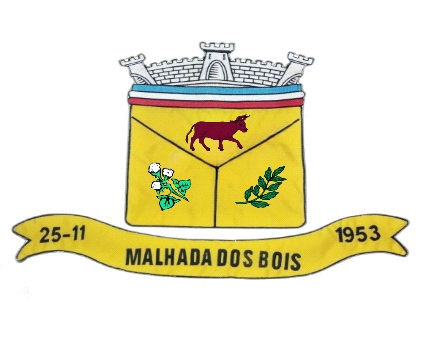 